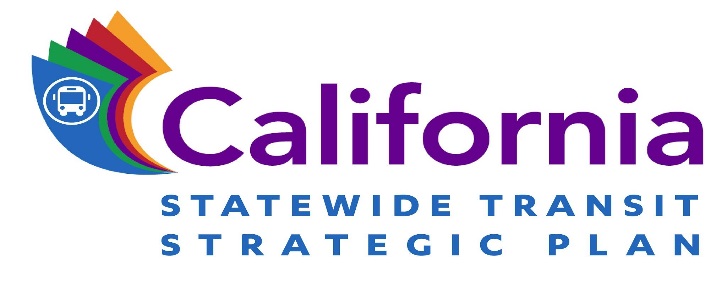 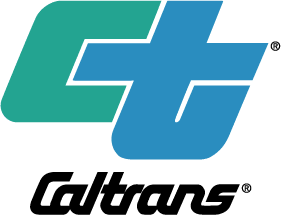 Agenda Statewide Transit Strategic Plan Advisory Committee Meeting1:00 PM December 16, 2016Southern California Association of GovernmentsPolicy Room B818 West 7TH ST, 12th FloorLos Angeles, CA 90017Remote Participation Information: Call-in: +1 (872) 240-3412 Access Code: 953-407-933Online: https://global.gotomeeting.com/join/953407933   TimeTopicPresented By1:00 – 1:10WelcomeJila Priebe – Chief, Office of Program Policy Management1:10 – 1:20Introductions  Juan Matute – UCLA Institute of Transportation Studies1:20 – 2:20STSP Baselines Report PresentationJuan Matute – UCLA Institute of Transportation Studies2:20 – 2:45Open Discussion of Issues and PrioritiesAll2:45 – 3:00Next Steps Optional Individual InterviewsSpring Advisory Committee Meeting  Juan Matute – UCLA Institute of Transportation Studies Jila Priebe – Chief, Office of Program Policy Management